ZERO WASTE COMMITTEE MINUTES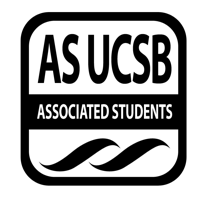 Associated Students DATE: Monday, 1/31/22 LOCATION: Zoom / AS Main Office (UCEN 1523)Minutes/Actions recorded by: Charu GarapatyCALL TO ORDER:  5:06 PM by Alyssa Young, Co-Chair A. MEETING BUSINESSRoll Call Acceptance of Excused Absences MOTION/SECOND: Burke/LegrysMotion Language: motion to bundle and approve all excused absences  ACTION: Vote: Consent to APPROVEMotion PassesAcceptance of Proxies		N/ALand Acknowledgement  Before we begin, we wish to acknowledge the traditional custodians of the place and all land upon which the University is located. We pay our respects to the Chumash elders, past, present, and future who call this land their home. B. PUBLIC FORUMLandry Guillen (she/her) - EAB Volunteer Chair Hi all! I hope you are all doing well and staying safe. I wanted to reach out and let all of you know about the upcoming Block Clean Up event EAB is hosting this Friday (2/4) from 2:30-4:30pm. If possible, I'd really appreciate if you could share this information with your organizations and networks of students. I will attach the flier below. Thank you so much for all of your continued work! Here is also the link to register on shoreline: https://cglink.me/2dD/r1473376  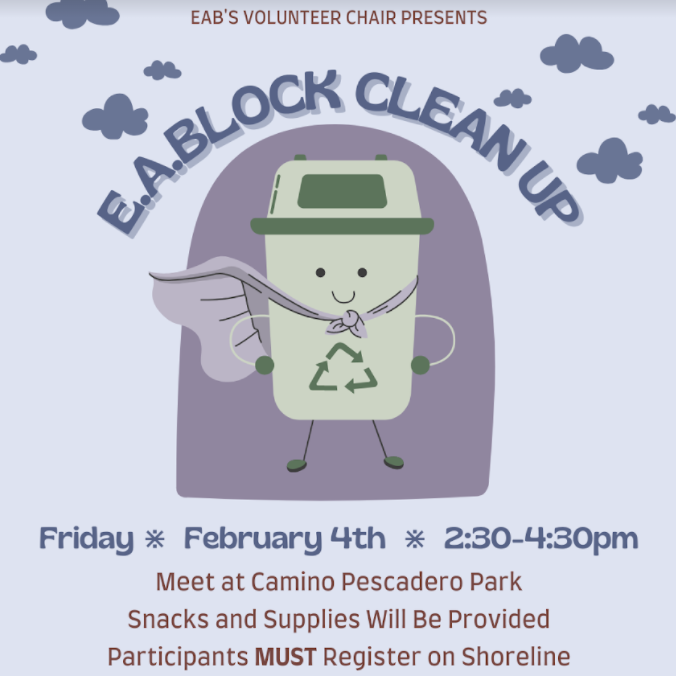 EXTERNAL REPORTS   Advisor’s Report (Adam Jahnke)Password reset: Emma, Chris, Charu Stay after the meeting Executive Officer’s Report(s) Co-Chair Report (Alyssa Young) ZWC and AS Emails Poll: How much do people use their emails? auto-forward email to the account you usesome using personal emailsChanging things to make things easier, setting emails and people not using themstreamlining, centralizing committee communicationold conversations from previous years on emailsAva: Something my sorority does is officer transition documents that outline what they did, what they wish they would’ve done better/had known, etc., and then we also had transition meetings where the former officer would meet with the new officer to essentially hand over their roleRetroactive HonorariaLAST REMINDER: Applications due on February 1st at 11:59 PM. : Retroactive Honoraria – Associated Students Senate (ucsb.edu)Open PositionsAS Committee on Committees (CoC) offered to help with recruiting new officers: 2021-2022 AS Positions NeededPublic Outreach Coordinator (2)Zero Waste Athletics CoordinatorTaylor will reach out to a SAAC member to share the ZWAC position.Update: Will share at the next SAAC meeting (in Feb)Activities Coordinator?Taylor is planning to graduate at the end of Winter Quarter“Office Hours” for Winter  See ZWC Google Calendar for updated OHs and events.Appointments with Alyssa: Feel free to use email alyssayoung@ucsb.edu to check availability on Google Calendar.Charu updated her Google Calendar to her schedule.new office hours: Fridays 1-3pmTabling Supplies ASR found them and will have it in their office for me to pick-up!Update: Have not picked this up yet. Canva Pro Subscription Renewal Will request $120 to renew subscription for another year. Activities Coordinator Report (Taylor Hitchan & Ava Gordon)Event: I Am Greta Documentary Screening Ava: bought 2 $25 gift cards from IV Coopwill be working on reimbursement with DavidEvent: Study Jam This Sat, 11 ambuying donutsWinter RetreatEnd of week 6 or 7, weekend morningOutdoor activities and eating together in personSanta Barbara animal center: check out a dog for a dayvests that say adopt me to get people’s attentionFinals Study Jam TBDAdministrative Coordinator Report (Christopher Perez) Officer Bios & Photos for WebsiteMake sure to send your bio and photos if you haven’t already.Treasurer Report (David Gjerde)2022-23 Budget RequestMostly a prediction, usually same as last yearDUE: Wedn. Feb 2, NoonPublic Outreach Coordinator Report (Vacant)N/ACompost Coordinators Report (Marie Levisay & Emma Burke)Bigbelly Bins by HSSB contacted EABfound alternative for Big Bellies for $2000no composting Big Bellies, quote from big belly about how much the single one would costZero Waste Festival Coordinators Report (Gracie Young & Jordan LeGrys)Date: Friday, April 15th, 2022 (booked for all day)Any preferences on what time? thinking of 12-2pmdon’t know schedules for spring quarterwill need committee members to help set up, especially the day ofVenue: Storke Plaza amplified sound/noise is only allowed from 12-1pm in Storke Plaza if we want to have musicCompany OutreachNo updatesZWF Committee Applicationsthinking of making a committeeZero Waste Athletics Coordinators Report (Sophie Vargas)Single-use Gatorade Cups at Practices and Games Idea: Each player has a designated cup that the trainers bringNot sure how they would be washed or maintainedComing up with different ideas of either compostable cups or reusable cups. No updateStrictly online tickets for events No updateReplace pamphlets and rosters with QR codesNo updateFood at the snack shacks (UCSB Concessions) changed to locally-sourced foodNo updateTortillas at events No updateSenate Liaison Report (David Gjerde)N/A  Group Project/Member Report(s)Reusable Menstrual Products (Alyssa, Taylor & Emma)MHE Coalition UpdatesMenstrual Equity Kit Tabling ScheduleNeed volunteers! RMP MeetingScheduling soon.ACCEPTANCE of AGENDA/CHANGES to AGENDA CONSENT ITEMSApproval of our Action Summary/Minutes from: 01/24/22		MOTION/SECOND: Gordon/LegrysMotion Language: motion to approve last meeting’s minutes.  ACTION: Vote: Consent to APPROVE	ACTION ITEMS  Old Business[Action item][details]MOTION/SECOND: Motion Language: ACTION: Vote:X-X-X to APPROVE/DENYNew Business Canva Pro SubscriptionWe purchased Canva Pro last year, and it has been our main method of creating communications with students (through flyers, social media posts, etc.)The requested amount of $120 will extend our Canva Pro subscription for another year. 
MOTION/SECOND: Young/Hitchan
Motion Language: Motion to allocate $120 for Canva Pro Subscription. ACTION: Vote:X-X-X to APPROVE/DENYACTION: Vote: Consent to APPROVE[Action item][details]MOTION/SECOND: Motion Language: ACTION: Vote:X-X-X to APPROVE/DENYDISCUSSION ITEMS 2021-2022 ZWC Project Ideas Charu: update website w/ photos!ZWC Reusable Utensils300 reusable utensils would be $5,000 and that would be used the whole year. We don’t necessarily need them but they are very popular and would have our logo on them. Cyan: it could help with tabling. Alyssa: some past hesitations it might be hard to distribute them and there may be other options that may be more sustainable. This vendor would create a carbon footprint because they are coming from china. Emma: Is there better local options?Alyssa: last time I checked we couldn’t find them so maybe. Cyan: they may not have to be customizable so that may open up some options. Alyssa: If they aren’t customized it would be better. Emma: It could work to not customize them because we would be handing them out. Taylor: says If you follow our instagram then you could get a free silverware set. Cyan: if we are still online for a while we could ship to people Winter RetreatCharu can bring a camera for us to take pictures for the website.before we take Valentine’s Day event: Feb 14: 2-5pmmaking body butterspicking a location: email the MCC, SRB multipurpose roombudget: $150-200REMARKS N/AAdjournmentMOTION/SECOND: Legrys/GarapatyMotion Language: motion to adjourn the meeting at 5:49 pm.ACTION: Vote: Consent to APPROVENameNote: absent (excused/not excused)arrived late (time)departed early (time)proxy (full name)NameNote:absent (excused/not excused)arrived late (time)departed early (time)proxy (full name)Alyssa YoungCo-ChairPresentAdam JahnkeAdvisorPresentCharu GarapatyCo-ChairPresentChristopher PerezAdmin CoordinatorAbsent (excused)David GjerdeTreasurer / Senate LiaisonPresentVacantOutreach CoordinatorN/AMarie LevisayCompost CoordinatorAbsent (excused)VacantOutreach CoordinatorN/AEmma BurkeCompost CoordinatorPresentGracie YoungFestival CoordinatorAbsent (excused)Sophia VargasAthletics CoordinatorAbsent (excused)Jordan LeGrysFestival CoordinatorPresentVacantAthletics CoordinatorN/ATaylor HitchanActivities CoordinatorPresentVacantPearman FellowN/AAva GordonActivities CoordinatorPresentTeresa GonzalezVoting MemberAbsentTuan LeVoting MemberAbsentEmily DuongVoting MemberAbsentSonnet RichmondMemberAbsentBenise LimonMemberAbsentAvery GundersonMemberAbsentAnabel WillyMemberAbsent